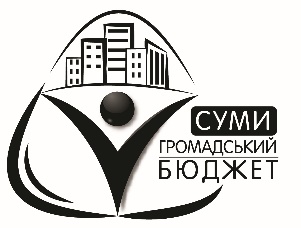 Бюджет проекту*«Щасливе та здорове майбутнє дітям та їх батькам»№п/пНайменування товарів (робіт, послуг)Кількість, од.Ціна за одиницю, грн.Вартість, грн.1.Спортивний комплекс «Воркаут» S 831.9151400514002.Бруси-пресс S 854.41650065003.Жим сидячи від грудей SL 101114500145004.Жим сидячи від грудей - Тяга зверху SL 101.1113400134005.Тренажер для сідничних, привідних і відвідних м'язів стегна SL 104.11660066006.Орбітрек SL 1161810081007.Батерфляй SL 128115600156008.Тренажер для м’язів біцепса SL 129112100121009.Тренажер для м'язів стегна SL 24216600660010.Тренажер для преса анатомічний SL 106.117000700011.Тренажер важільна тяга SL 1311105001050012.Тренажер "Блочная рама" SL 1371449004490013.Карусель з лавкою17500750014.Ворота з сіткою2350003500015.Огорожа80 м10000010000016.Покриття (гумове)17000017000017.Земельні роботи100001000018.Монтаж обладнання560005600019.Доставка7000700020.Технагляд8700870021.Виготовлення проектно-кошторисної документації та її експертиза214002140022.Вишукувальні роботи5000500023.Кошторисний прибуток9400940024.Адміністративні витрати4300430025.Авторський нагляд3000300026.Непередбачені витрати2000020000Всього:654500